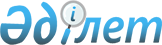 Мәслихатының 2010 жылғы 23 желтоқсандағы № 291 "Қарасу ауданының 2011-2013 жылдарға арналған аудандық бюджеті туралы" шешіміне өзгерістер енгізу туралы
					
			Күшін жойған
			
			
		
					Қостанай облысы Қарасу ауданы мәслихатының 2011 жылғы 22 шілдедегі № 372 шешімі. Қостанай облысы Қарасу ауданының Әділет басқармасында 2011 жылғы 8 тамызда № 9-13-133 тіркелді. Қолданылу мерзімінің аяқталуына байланысты күші жойылды - (Қостанай облысы Қарасу ауданы мәслихатының 2014 жылғы 23 маусымдағы № 02-4-128 хатымен)

      Ескерту. Қолданылу мерзімінің аяқталуына байланысты күші жойылды - (Қостанай облысы Қарасу ауданы мәслихатының 23.06.2014 № 02-4-128 хатымен).      "Қазақстан Республикасындағы жергілікті мемлекеттік басқару және өзін-өзі басқару туралы" Қазақстан Республикасының 2001 жылғы 23 қаңтардағы Заңының 6-бабының 1-тармағының 1) тармақшасына сәйкес Қарасу аудандық мәслихаты ШЕШТІ:



      1. "Қарасу ауданының 2011-2013 жылдарға арналған аудандық бюджетi туралы" мәслихаттың 2010 жылғы 23 желтоқсандағы № 291 шешіміне (нормативтік құқықтық актілердің мемлекеттік тіркеу Тізілімінде 9-13-119 нөмірімен тіркелген, 2011 жылғы 5 қаңтардағы "Қарасу өңірі" газетінде жарияланған) мына өзгерістер енгізілсін:



      көрсетілген шешімнің 1-тармағының 1), 2) тармақшалары жаңа редакцияда жазылсын:



      "1) кірістер – 2 544 668,0 мың теңге, оның iшiнде: салықтық түсімдер – 501 317,0 мың теңге;

      салықтық емес түсiмдер – 24 982,0 мың теңге;

      негізгі капиталды сатудан түсетін түсімдер – 9 500,0 мың теңге;

      трансферттер түсімдері – 2 008 869,0 мың теңге;

      2) шығындар – 2 546 011,9 мың теңге;";



      көрсетілген шешімнің 3-тармағы жаңа редакцияда жазылсын:



      "3. 2011 жылға арналған аудандық бюджетте нысаналы ағымдағы трансферттер және облыстық бюджеттен дамуына трансферттер қарастырылғаны ескерілсін, оның ішінде:

      коммуналдық меншік нысандарының материалдық-техникалық базасын нығайтуға – 68,0 мың теңге сомасында;

      су шаруашылығы нысандарының дамуына – 75 308,0 мың теңге сомасында;

      "Қазынашылық-Клиент" жүйесін ендіру үшін компьютерлік және ұйымдастырушылық техниканы сатып алуға – 3 164,0 мың теңге сомасында"

      облыстық спартакиаданы өткізу бойынша даярлық іс-шараларға – 40 000,0 мың теңге сомасында.";



      көрсетілген шешімнің 3-1 тармағы жаңа редакцияда жазылсын:



      "3-1. 2011 жылға арналған аудандық бюджетте республикалық бюджеттен нысаналы ағымдағы трансферттер түсімінің мынадай мөлшері қарастырылғаны ескерілсін:

      эпизотияға қарсы іс-шараларды өткізуге 15 847,0 мың теңге сомасында;

      ауылдық елді мекендердің әлеуметтік сала мамандарын әлеуметтік қолдау шараларын іске асыру үшін 2 501,0 мың теңге сомасында;

      мектепке дейінгі білім беру ұйымдарының мемлекеттік білім тапсырмасын іске асыруға 64 911,0 мың теңге сомасында;

      негізгі орта және жалпы орта білім беру мемлекеттік мекемелерінде физика, химия, биология кабинеттерін оқу құралдарымен жарақтандыруға 8 194,0 мың теңге сомасында; 

      бастауыш, негізгі орта және жалпы орта білім беру мемлекеттік мекемелерінде лингафондық және мультимедиялық кабинеттерді ашуға 11 082,0 мың теңге сомасында;

      үйде оқитын мүгедек балаларды жабдықпен, бағдарламалық қамтыммен қамтамасыз етуге 3 250,0 мың теңге сомасында;

      жетім сәбиді (жетім балалар) және ата-анасының қамқорлығынсыз қалған сәбиді (балаларды) асырап бағу үшін қамқоршыларға (қорғаншыларға) ай сайын ақша қаражаттарын төлеуге 14 213,0 мың теңге сомасында.";



      көрсетілген шешімнің 3-6 тармағы жаңа редакцияда жазылсын:



      "3-6. 2011 жылға арналған аудандық бюджетте жұмыспен қамту 2020 Бағдарламасы шеңберіндегі іс-шараларды іске асыруға республикалық

      бюджеттен нысаналы ағымдағы трансферттер сомасы түсімінің көзделгені ескерілсін, оның ішінде:

      жұмыспен қамту орталықтарын құруға 7 156,0 мың теңге сомасында.";



      көрсетілген шешімнің 1, 5 қосымшалары осы шешімнің 1, 2 қосымшаларына сәйкес жаңа редакцияда жазылсын.



      2. Осы шешім 2011 жылдың 1 қаңтардан бастап қолданысқа енгізіледі.      Қарасу аудандық мәслихатының

      кезектен тыс сессиясының

      төрағасы:                                  А.Феоктистов      Қарасу аудандық мәслихатының

      хатшысы:                                   С. Қазиев      КЕЛІСІЛДІ:      "Қарасу ауданы әкімдігінің

      қаржы бөлімі" мемлекеттік

      мекемесінің бастығы:

      ______________ И.Горлова      "Қарасу ауданы әкімдігінің

      экономика және бюджеттік

      жоспарлау бөлімі" мемлекеттік

      мекемесінің бастығы:

      ______________ Л.Евсюкова

2011 жылғы 22 шілдедегі  

№ 372 мәслихат шешіміне  

1 қосымша         2010 жылғы 23 желтоқсандағы 

№ 291 мәслихат шешіміне  

1 қосымша          2011 жылға арналған аудандық бюджет

2011 жылғы 22 шілдедегі  

№ 372 мәслихат шешіміне  

2 қосымша         2010 жылғы 23 желтоқсандағы 

№ 291 мәслихат шешіміне   

5 қосымша          Қарасу ауданының ауыл және ауылдық

округтарының 2011 жылдарға арналған бюджеттік

бағдарламасының тізбесі
					© 2012. Қазақстан Республикасы Әділет министрлігінің «Қазақстан Республикасының Заңнама және құқықтық ақпарат институты» ШЖҚ РМК
				СанатСанатСанатСанатСанатСанатСомасы,

мың

тенгесыныбысыныбысыныбысыныбысыныбыСомасы,

мың

тенгеІшкі сыныбыІшкі сыныбыІшкі сыныбыІшкі сыныбыСомасы,

мың

тенгеЕрекшелігіЕрекшелігіСомасы,

мың

тенгеАТАУЫСомасы,

мың

тенге1. Кірістер25446681САЛЫҚТЫҚ ТҮСІМДЕР501317101Табыс салығы2142791012Жеке табыс салығы214279103Әлеуметтік салық1690391031Әлеуметтік салық169039104Меншікке салынатын салықтар981011041Мүлікке салынатын салықтар502501043Жер салығы119201044Көлік құралдарына салынатын

салық204401045Бірыңғай жер салығы15491105Тауарларға, жұмыстарға және

қызметтерге салынатын iшкi

салықтар180081052Акциздер29801053Табиғи және басқа ресурстарды

пайдаланғаны үшiн түсетiн

түсiмдер112601054Кәсіпкерлік және кәсіби қызметті

жүргізгені үшін алынатын алымдар3768108Заңдық мәнді іс-әрекеттерді

жасағаны және (немесе) құжаттар

бергені үшін оған уәкілеттігі

бар мемлекеттік органдар немесе

лауазымды адамдар алатын

міндетті төлемдер18901081Мемлекеттік баж18902САЛЫҚТЫҚ ЕМЕС ТҮСІМДЕР24982201Мемлекеттік меншіктен түсетін

кірістер27452011Мемлекеттік кәсіпорындардың таза

кірісі бөлігінің түсімдері16552015Мемлекет меншігіндегі мүлікті

жалға беруден түсетін кірістер1090202Мемлекеттік бюджеттен

қаржыландырылатын мемлекеттік

мекемелердің тауарларды

(жұмыстарды, қызметтерді)

өткізуінен түсетін түсімдер282021Мемлекеттік бюджеттен

қаржыландырылатын мемлекеттік

мекемелердің тауарларды

(жұмыстарды, қызметтерді)

өткізуінен түсетін түсімдер28203Мемлекеттік бюджеттен

қаржыландырылатын мемлекеттік

мекемелер ұйымдастыратын

мемлекеттік сатып алуды

өткізуден түсетін ақша түсімдері163261Жергілікті бюджеттен

қаржыландырылатын мемлекеттік

мекемелер ұйымдастыратын

мемлекеттік сатып алуды

өткізуден түсетін ақша түсімдері16326204Мемлекеттік бюджеттен

қаржыландырылатын, сондай-ақ

Қазақстан Республикасы Ұлттық

Банкінің бюджетінен (шығыстар

сметасынан) ұсталатын және

қаржыландырылатын мемлекеттік

мекемелер салатын айыппұлдар,

өсімпұлдар, санкциялар, өндіріп

алулар1352041Мұнай секторы ұйымдарынан

түсетін түсімдерді қоспағанда,

мемлекеттік бюджеттен

қаржыландырылатын, сондай-ақ

Қазақстан Республикасы Ұлттық

Банкінің бюджетінен (шығыстар

сметасынан) ұсталатын және

қаржыландырылатын мемлекеттік

мекемелер салатын айыппұлдар,

өсімпұлдар, санкциялар, өндіріп

алулар135206Басқа да салықтық емес түсiмдер57482061Басқа да салықтық емес түсiмдер57483НЕГІЗГІ КАПИТАЛДЫ САТУДАН

ТҮСЕТІН ТҮСІМДЕР9500303Жердi және материалдық емес

активтердi сату95003031Жерді сату95004Трансферттердің түсімдері2008869402Жоғары мемлекеттік басқару

органдарынан түсетін

трансферттер20088694021Республикалық бюджеттен түсетін

трансферттер5247324022Облыстық бюджеттен түсетін

трансферттер1484137Функционалдық топФункционалдық топФункционалдық топФункционалдық топФункционалдық топФункционалдық топСомасы,

мың

тенгефункционалдық кіші топфункционалдық кіші топфункционалдық кіші топфункционалдық кіші топфункционалдық кіші топСомасы,

мың

тенгебюджеттік бағдарламалардың әкімшісібюджеттік бағдарламалардың әкімшісібюджеттік бағдарламалардың әкімшісібюджеттік бағдарламалардың әкімшісіСомасы,

мың

тенгеБағдарламаБағдарламаСомасы,

мың

тенгеКіші бағдарламаСомасы,

мың

тенгеАТАУЫСомасы,

мың

тенгеII. Шығындар2546011,91Жалпы сиппаттағы мемлекеттік

қызметтер2486991Мемлекеттік басқарудың жалпы

функцияларын орындайтын өкілді,

атқарушы және басқа органдар227318112Аудан (облыстық маңызы бар қала)

мәслихатының аппараты13408001Аудан (облыстық маңызы бар қала)

мәслихатының қызметін қамтамасыз

ету жөніндегі қызметтер12294003Мемлекеттік органдардың күрделі

шығыстары1114122Аудан (облыстық маңызы бар қала)

әкімінің аппараты86570001Аудан (облыстық маңызы бар қала)

әкімінің қызметін қамтамасыз ету

жөніндегі қызметтер78537003Мемлекеттік органдардың күрделі

шығыстары8033123Қаладағы аудан аудандық маңызы

бар қала, кент, аул (село),

ауылдық (селолық) округ әкімі

аппаратының жұмыс істеуі127340001Қаладағы аудан, аудандық маңызы

бар қаланың, кент, ауыл (село),

ауылдық (селолық) округ әкімінің

қызметін қамтамасыз ету

жөніндегі қызметтер122248022Мемлекеттік органдардың күрделі

шығыстары50922Қаржылық қызметі11573452Ауданның қаржы бөлімі (облыстық

маңызы бар қала)11573001Аудандық (облыстық манызы бар

қала) бюджетті орындау және

коммуналдық меншікті басқару

саласындағы мемлекеттік саясатты

іске асыру жөніндегі қызметтер11398010Коммуналдық меншікті

жекешелендіруді ұйымдастыру61018Мемлекеттік органдардың күрделі

шығыстары1145Статистикалық қызмет және

жоспарлау9808453Ауданның (облыстық маңызы бар

қала) экономика және бюджеттік

жоспарлау бөлімі9808001Экономикалық саясатты,

мемлекеттік жоспарлау жүйесін

қалыптастыру және дамыту және

ауданды (облыстық маңызы бар

қаланы) басқару саласындағы

мемлекеттік саясатты іске асыру

жөніндегі қызметтер9694004Мемлекеттік органдардың күрделі

шығыстары1142Қорғаныс45421Әскери мұқтаждар2937122Аудан (облыстық маңызы бар қала)

әкімінің аппараты2937005Жалпыға бірдей әскери міндетті

атқару шеңберіндегі іс-шаралар29372Төтенше жағдайлар жөніндегі

жұмыстарды ұйымдастыру1605122Аудан (облыстық маңызы бар қала)

әкімінің аппараты1605006Аудан (облыстық маңызы бар қала)

ауқымындағы төтенше жағдайлардың

алдын алу және оларды жою16054Білім беру13140791Мектеп дейінгі тәрбиелеу және

оқыту71684464Ауданның (облыстық маңызы бар

қала) білім беру бөлімі62657009Мектепке дейінгі тәрбиелеу және

оқыту ұйымдарының қызметін

қамтамасыз ету62657464Ауданның (облыстық маңызы бар

қала) білім беру бөлімі9027021Мектеп мұғалімдеріне және

мектепке дейінгі ұйымдардың

тәрбиешілеріне біліктілік санаты

үшін қосымша ақы көлемін ұлғайту90272Бастауыш, жалпы негізгі, жалпы

орта білім беру1203276464Ауданның (облыстық маңызы бар

қала) білім беру бөлімі1203276003Жалпы білім беруді оқыту1167392006Балалар үшін қосымша білім беру358849Білім беру саласында өзге де

қызметтер39119464Ауданның (облыстық маңызы бар

қала) білім беру бөлімі39119001Жергілікті деңгейде білім беру

саласындағы мемлекеттік саясатты

іске асыру жөніндегі қызметтер11022005Ауданның (облыстық маңызы бар

қала) бiлiм берудің мемлекеттік

мекемелері үшiн оқулықтар мен

оқу-әдістемелік кешендерді сатып

алу және жеткiзу10520012Мемлекеттік органдардың күрделі

шығыстары114015Жетім сәбиді (жетім балалар)

және ата-анасының қамқорлығынсыз

қалған сәбиді (балаларды) асырап

бағу үшін қамқоршыларға

(қорғаншыларға) ай сайын ақша

қаражаттарын төлеу14213020Үйде оқитын мүгедек балаларды

жабдықпен, бағдарламалық

қамтыммен қамтамасыз ету32506Әлеуметтiк көмек және әлеуметтiк

қамсыздандыру990742Әлеуметтiк көмек84015451Ауданның (облыстық маңызы бар

қала) жұмыспен қамту және

әлеуметтік бағдарламалар бөлімі84015002Жұмыспен қамту бағдарламасы12429005Мемлекеттік атаулы әлеуметтік

көмек7256007Жергілікті өкілетті органдардың

шешімі бойынша мұқтаж

азаматтардың жекелеген

санаттарына әлеуметтік көмек14500010Үйден тәрбиеленіп оқытылатын

мүгедек балаларды материалдық

қамтамасыз ету631014Үйдегі мұқтаж болған

азаматтарына әлеуметтік көмек

көрсету644601618 жасқа дейінгі балаларға

әлеуметтік жәрдемақылар34829017Мүгедектерді оңалту жеке

бағдарламасына сәйкес, мұқтаж

мүгедектерді міндетті гигиеналық

құралдармен қамтамасыз ету және

ымдау тілі мамандарының, жеке

көмекшілердің қызмет көрсету1483023Жұмыспен қамту орталықтарының

қызметін қамтамасыз ету64419Әлеуметтiк көмек және әлеуметтiк

қамтамасыз ету салаларындағы

өзге де қызметтер15059451Ауданның (облыстық маңызы бар

қала) жұмыспен қамту және

әлеуметтік бағдарламалар бөлімі15059001Жергілікті деңгейде облыстың

жұмыспен қамтуды қамтамасыз ету

үшін және әлеуметтік

бағдарламаларды іске асыру

саласындағы мемлекеттік саясатты

іске асыру жөніндегі қызметтер13940,5011Жәрдемақыларды және басқа да

әлеуметтік төлемдерді аудару,

төлеу мен жеткізу жөніндегі

қызметтерді төлеу991021Мемлекеттік органдардың күрделі

шығыстары127,57Тұрғын үй-коммуналдық

шаруашылығы485341Тұрғын үй шаруашылығы1876458Ауданның (облыстық маңызы бар

қала) тұрғын үй-коммуналдық

шаруашылығы, жолаушылар көлігі

және автомобиль жолдары бөлімі1876003Мемлекеттік тұрғын үй қорының

сақталуын ұымдастыру18762Коммуналдық шаруашылық1050458Ауданның (облыстық маңызы бар

қала) тұрғын үй-коммуналдық

шаруашылығы, жолаушылар көлігі

және автомобиль жолдары бөлімі1050012Сумен жабдықтау және су бөлу

жүйесiнiң қызмет етуi10503Елді-мекендерді абаттандыру45608123Қаладағы аудан аудандық манызы

бар қала, кент, аул (село)

ауылдық (селолық) округ әкімінің

аппараты22822,9008Елді мекендердің көшелерін

жарықтандыру4083009Елді мекендердің санитариясын

қамтамасыз ету3210010Жерлеу орындарын күтіп-ұстау

және туысы жоқ адамдарды жерлеу190011Елді мекендерді абаттандыру мен

көгалдандыру15339,9458Ауданның (облыстық маңызы бар

қала) тұрғын үй-коммуналдық

шаруашылығы, жолаушылар көлігі

және автомобиль жолдары бөлімі22785,1015Елді мекендердің көшелерін

жарықтандыру0018Елді мекендерді абаттандыру мен

көгалдандыру22785,18Мәдениет, спорт, туризм және

ақпараттық кеңістiк1872971Мәдениет саласындағы қызмет81745455Ауданның (облыстық маңызы бар

қала) мәдениет және тілдерді

дамыту бөлімі81745003Мәдени-демалыс жұмысын қолдау817452Спорт33849465Ауданның (облыстық маңызы бар

қала) дене шынықтыру және спорт

бөлімі33849005Ұлттық және бұқаралық спорт

түрлерін дамыту24459006Аудандық деңгейде (облыстық

маңызы бар қалада) спорттық

жарыстар өткiзу1122007Әр түрлі спорт түрлері бойынша

аудан (облыстық маңызы бар қала)

құрама команданың мүшелерін

дайындау және олардың облыстың

спорт жарыстарына қатысуы82683Ақпараттық кеңiстiк46321455Ауданның (облыстық маңызы бар

қала) мәдениет және тілдерді

дамыту бөлімі41370006Аудандық (қалалық)

кiтапханалардың жұмыс істеуі40101007Мемлекеттік тілді және Қазақстан

халығының басқа да тілдерін

дамыту1269456Ауданның (облыстық маңызы бар

қала) ішкі саясат бөлімі4951002Газеттер мен журналдар арқылы

мемлекеттік ақпараттық саясат

жүргізу жөніндегі қызметтер4193005Телерадио хабарларын тарату

арқылы мемлекеттік ақпараттық

саясат жүргізу жөніндегі

қызметтер7589Мәдениетті, спортты, туризмді

және ақпараттық кеңiстiктi

ұйымдастыру жөнiндегi өзге де

қызметтер25382455Ауданның (облыстық маңызы бар

қала) мәдениет және тілдерді

дамыту бөлімі6985001Жергілікті деңгейде тілдерді

және мәдениетті дамыту

саласындағы мемлекеттік саясатты

іске асыру жөніндегі қызметтер6821010Мемлекеттік органдардың күрделі

шығыстары164456Ауданның (облыстық маңызы бар

қала) ішкі саясат бөлімі12809001Жергілікті деңгейде ақпарат,

мемлекеттілікті нығайту және

азаматтардың әлеуметтік

сенімділігін қалыптастыруда

мемлекеттік саясатты іске асыру

жөніндегі қызметтер11814003Жастар саясатының саласындағы

аймақтық бағдарламаларды іске

асыру881006Мемлекеттік органдардың күрделі

шығыстары114465Ауданның (облыстық маңызы бар

қала) дене шынықтыру және спорт

бөлімі5588001Жергілікті деңгейде дене

шынықтыру және спорт саласындағы

мемлекеттік саясатты іске асыру

жөніндегі қызметтер5474004Мемлекеттік органдардың күрделі

шығыстары11410Ауыл, су, орман, балық

шаруашылығы, ерекше қорғалатын

табиғи аумақтар, қоршаған ортаны

және жануарлар дүниесін қорғау,

жер қатынастары5271501Ауыл шаруашылығы4251475Ауданның (облыстық маңызы бар

қала) кәсіпкерлік және ауыл

шаруашылық және ветеринария

бөлімі4251005Мал көмінділерінің (биотермиялық

шұңқырлардың) жұмыс істеуін

қамтамасыз ету750007Қаңғыбас иттер мен мысықтарды

аулауды және жоюды ұйымдастыру1000099Республикалық бюджеттен

берілетін нысаналы

трансферттердің есебiнен ауылдық

елді мекендер саласының

мамандарын әлеуметтік қолдау

шараларын іске асыру25012Су шаруашылығы498998466Ауданның (облыстық маңызы бар

қала) сәулет, қала құрылысы және

құрылыс бөлімі498998012Сумен жабдықтау жүйесін дамыту4989986Жер қатынастары8054463Ауданның (облыстық маңызы бар

қала) жер қатынастары бөлімі8054001Аудан (областық манызы бар қала)

аумағында жер қатынастарын

реттеу саласындағы мемлекеттік

саясатты іске асыру жөніндегі

қызметтер7890007Мемлекеттік органдардың күрделі

шығыстары1649Ауыл, су, орман, балық

шаруашылығы және қоршаған ортаны

қорғау мен жер қатынастары

саласындағы өзге де қызметтер15847475Ауданның (облыстық маңызы бар

қаланың) кәсіпкерлік, ауыл

шаруашылығы және ветеринария

бөлімі15847013Эпизоотияға қарсы іс-шаралар

жүргізу1584711Өнеркәсіп, сәулет, қала құрылысы

және құрылыс қызметі48102Сәулет, қала құрылысы және

құрылыс қызметі4810466Ауданның (облыстық маңызы бар

қала) сәулет, қала құрылысы және

құрылыс бөлімі4810001Құрылыс, облыс қалаларының,

аудандарының және елді

мекендерінің сәулеттік бейнесін

жақсарту саласындағы мемлекеттік

саясатты іске асыру және

ауданның (областық маңызы бар

қаланың) аумағын оңтайлы және

тиімді қала құрылыстық игеруді

қамтамасыз ету жөніндегі

қызметтер4646015Мемлекеттік органдардың күрделі

шығыстары16412Көлік және коммуникация61208,91Автомобиль көлігі61208,9123Қаладағы аудан, аудандық маңызы

бар қала, кент, аул (село),

ауылдық (селолық) округ әкімінің

аппараты5986013Аудандық маңызы бар қаланың,

кенттің, ауылдың (селоның),

ауылдық (селолық) округтің

автомобиль жолдарының қызмет

етуін қамтамасыз ету5986458Ауданның (облыстық маңызы бар

қала) тұрғын үй-коммуналдық

шаруашылығы, жолаушылар көлігі

және автомобиль жолдары бөлімі55222,9023Автомобиль жолдарының қызмет

етуін қамтамасыз ету55222,913Басқалар463839Басқалар46383451Ауданның (облыстық маңызы бар

қаланың) жұмыспен қамту және

әлеуметтік бағдарламалар бөлімі780022"Бизнестің жол картасы - 2020"

бағдарламасы шеңберінде жеке

кәсіпкерлікті қолдау780452Ауданның (облыстық маңызы бар

қаланың) қаржы бөлімі4800012Ауданның (облыстық маңызы бар

қаланың) жергілікті атқарушы

органның резерві4800458Ауданның (облыстық маңызы бар

қала) тұрғын үй-коммуналдық

шаруашылығы, жолаушылар көлігі

және автомобиль жолдары бөлімі18467001Жергілікті деңгейде тұрғын

үй-коммуналдық шаруашылығы,

жолаушылар көлігі және

автомобиль жолдары саласындағы

мемлекеттік саясатты іске асыру

жөніндегі қызметтер17338013Мемлекеттік органдардың күрделі

шығыстары1129475Ауданның (облыстық маңызы бар

қала) кәсіпкерлік және ауыл

шаруашылық және ветеринария

бөлімі22336001Жергілікті деңгейде

кәсіпкерлікті дамыту саласындағы

мемлекеттік саясатты іске асыру

жөніндегі қызметтер22134,2003Мемлекеттік органдардың күрделі

шығыстары201,815Трансферттер42351Трансферттер4235452Ауданның (облыстық маңызы бар

қаланың) қаржы бөлімі4235006Нысаналы пайдаланылмаған (толық

пайдаланылмаған) трансферттерді

қайтару3578024Мемлекеттік органдардың

функцияларын мемлекеттік

басқарудың төмен тұрған

деңгейлерінен жоғарғы

деңгейлерге беруге байланысты

жоғары тұрған бюджеттерге

берілетін ағымдағы нысаналы

трансферттер657III. Таза бюджеттік кредит беру14895Бюджеттік кредиттер1602310Ауыл, су, орман, балық

шаруашылығы, ерекше қорғалатын

табиғи аумақтар, қоршаған ортаны

және жануарлар дүниесін қорғау,

жер қатынастары160231Ауыл шаруашылығы16023475Ауданның (облыстық маңызы бар

қала) кәсіпкерлік және ауыл

шаруашылығы және ветеринария

бөлімі16023009Ауылдық елді мекендердің

әлеуметтік саласының мамандарын

әлеуметтік қолдау шараларын іске

асыру үшін бюджеттік кредиттер160235Бюджеттік кредиттерді өтеу112801Бюджеттік кредиттерді өтеу11281Мемлекеттік бюджеттен берілген

бюджеттік кредиттерді өтеу112813Жергілікті бюджеттен жеке

тұлғаларға берілген бюджеттік

кредиттерді өтеу1128IV. Қаржы активтерімен жасалатын

операциялар бойынша сальдо11280Қаржы активтерді сатып алу1128013Басқалар112809Басқалар11280452Ауданның (облыстық маңызы бар

қаланың) қаржы бөлімі11280014Заңды тұлғалардың жарғылық

капиталын қалыптастыру немесе

ұлғайту11280V. Бюджет тапшылығы (профициті)-27518,9VI. Бюджет тапшылығын

қаржыландыру (профицитін

пайдалану)27518,9Қарыздар түсімі160237Қарыздар түсімі160231Мемлекеттік ішкі қарыздар160232Қарыз алу келісім шарттары1602303Ауданның (облыстық маңызы бар

қаланың) жергілікті атқарушы

органдарымен алынған қарыздар1602316Қарыздарды өтеу11281Қарыздарды өтеу1128452Ауданның (облыстық маңызы бар

қаланың) қаржы бөлімі112808Жоғары тұрған бюджеттің алдында

жергілікті атқарушы органдарының

қарызың өтеу1128БЮДЖЕТ ҚАРАЖАТЫ ҚАЛДЫҒЫНЫҢ

ҚОЗҒАЛЫСЫ12623,98Бюджет қаражаттарының

пайдаланылатын қалдықтары12623,91Бюджет қаражатының қалдықтары12623,91Бюджет қаражатының бос

қалдықтары12623,9Функционалдық топФункционалдық топФункционалдық топФункционалдық топФункционалдық топсомасы

мың

теңгеКіші функционалдық топКіші функционалдық топКіші функционалдық топКіші функционалдық топсомасы

мың

теңгеБюджеттік бағдарламалардың әкімшісіБюджеттік бағдарламалардың әкімшісіБюджеттік бағдарламалардың әкімшісісомасы

мың

теңгеБағдарламаБағдарламасомасы

мың

теңгеАТАУЫсомасы

мың

теңге1Жалпы сипаттағы мемлекеттік

қызметтер1272401Мемлекеттік басқарудың жалпы

функцияларын орындайтын өкілді,

атқарушы және басқа органдар127240123Қаладағы аудан, аудандық маңызы

бар қала, кент, ауыл (село),

ауылдық (селолық) округ әкімінің

аппараты127240001Қаладағы аудан, аудандық маңызы

бар қала, кент, ауыл (село),

ауылдық (селолық) округ әкімінің

қызметін қамтамасыз ету жөніндегі

қызметтер122148оның ішінде бағдарламалардың

әкімшілері бойынша:"Айдарлы ауылдық округі әкімінің

аппараты" мемлекеттік мекемесі6378"Белорус ауылдық округі әкімінің

аппараты" мемлекеттік мекемесі5421"Восток ауылдық округі әкімінің

аппараты" мемлекеттік мекемесі5522"Жалғысқан ауылдық округі әкімінің

аппараты" мемлекеттік мекемесі5516"Жамбыл ауылдық округі әкімінің

аппараты" мемлекеттік мекемесі4777"Железнодорожный ауылдық округі

әкімінің аппараты" мемлекеттік

мекемесі5330"Ильичев ауылдық округі әкімінің

аппараты" мемлекеттік мекемесі4052"Қарамырза ауылдық округі әкімінің

аппараты" мемлекеттік мекемесі4814"Қарасу ауылы әкімінің аппараты"

мемлекеттік мекемесі13336"Қойбағар ауылы әкімінің аппараты"

мемлекеттік мекемесі6057"Люблин ауылдық округі әкімінің

аппараты" мемлекеттік мекемесі5492"Новопавлов ауылдық округі

әкімінің аппараты" мемлекеттік

мекемесі6735"Новоселов ауылдық округі әкімінің

аппараты" мемлекеттік мекемесі5036"Октябрь ауылы әкімінің аппараты"

мемлекеттік мекемесі9441"Павлов ауылы әкімінің аппараты"

мемлекеттік мекемесі4446"Теректі ауылдық округі әкімінің

аппараты" мемлекеттік мекемесі6295"Ушаков ауылдық округі әкімінің

аппараты" мемлекеттік мекемесі6375"Целинный ауылдық округі әкімінің

аппараты" мемлекеттік мекемесі5641"Шолақашы ауылдық округі әкімінің

аппараты" мемлекеттік мекемесі5941"Черняев ауылдық округі әкімінің

аппараты" мемлекеттік мекемесі5543022Мемлекеттік органдардың күрделі

шығыстары5092"Айдарлы ауылдық округі әкімінің

аппараты" мемлекеттік мекемесі114"Белорус ауылдық округі әкімінің

аппараты" мемлекеттік мекемесі114"Восток ауылдық округі әкімінің

аппараты" мемлекеттік мекемесі114"Жалғысқан ауылдық округі әкімінің

аппараты" мемлекеттік мекемесі114"Жамбыл ауылдық округі әкімінің

аппараты" мемлекеттік мекемесі114"Железнодорожный ауылдық округі

әкімінің аппараты" мемлекеттік

мекемесі114"Ильичев ауылдық округі әкімінің

аппараты" мемлекеттік мекемесі114"Қарамырза ауылдық округі әкімінің

аппараты" мемлекеттік мекемесі114"Қарасу ауылы әкімінің аппараты"

мемлекеттік мекемесі114"Қойбағар ауылы әкімінің аппараты"

мемлекеттік мекемесі114"Люблин ауылдық округі әкімінің

аппараты" мемлекеттік мекемесі114"Новопавлов ауылдық округі

әкімінің аппараты" мемлекеттік

мекемесі114"Новоселов ауылдық округі әкімінің

аппараты" мемлекеттік мекемесі114"Октябрь ауылы әкімінің аппараты"

мемлекеттік мекемесі114"Павлов ауылы әкімінің аппараты"

мемлекеттік мекемесі114"Теректі ауылдық округі әкімінің

аппараты" мемлекеттік мекемесі1520"Ушаков ауылдық округі әкімінің

аппараты" мемлекеттік мекемесі1520"Целинный ауылдық округі әкімінің

аппараты" мемлекеттік мекемесі114"Шолақашы ауылдық округі әкімінің

аппараты" мемлекеттік мекемесі114"Черняев ауылдық округі әкімінің

аппараты" мемлекеттік мекемесі1147Тұрғын үй-коммуналдық шаруашылығы22822,93Елді-мекендерді абаттандыру22822,9123Қаладағы аудан, аудандық маңызы

бар қала, кент, ауыл (село),

ауылдық (селолық) округ әкімінің

аппараты22822,9008Елді-мекендердің көшелерін

жарықтандыру4083"Қарасу ауылы әкімінің аппараты"

мемлекеттік мекемесі3267"Қойбағар ауылы әкімінің аппараты"

мемлекеттік мекемесі346"Новоселов ауылдық округі әкімінің

аппараты" мемлекеттік мекемесі70"Октябрь ауылы әкімінің аппараты"

мемлекеттік мекемесі400009Елді мекендердің санитариясын

қамтамасыз ету3210"Қарасу ауылы әкімінің аппараты"

мемлекеттік мекемесі3210010Туыстары жоқтарды жерлеу мен

жерленген орындарын ұстау190"Қарасу ауылы әкімінің аппараты"

мемлекеттік мекемесі150"Қойбағар ауылы әкімінің аппараты"

мемлекеттік мекемесі40011Елді мекендерді абаттандыру мен

көгалдандыру15339,9"Қарасу ауылы әкімінің аппараты"

мемлекеттік мекемесі15339,912Көлік және коммуникация59861Автомобиль көлігі5986123Қаладағы аудан, аудандық маңызы

бар қала, кент, ауыл (село),

ауылдық (селолық) округ әкімінің

аппараты5986013Аудандық маңызы бар қаланың,

кенттің (селоның), ауылдық

(селолық) округтің автомобиль

жолдарының қызмет етуін қамтамасыз

ету5986"Қарасу ауылы әкімінің аппараты"

мемлекеттік мекемесі5986